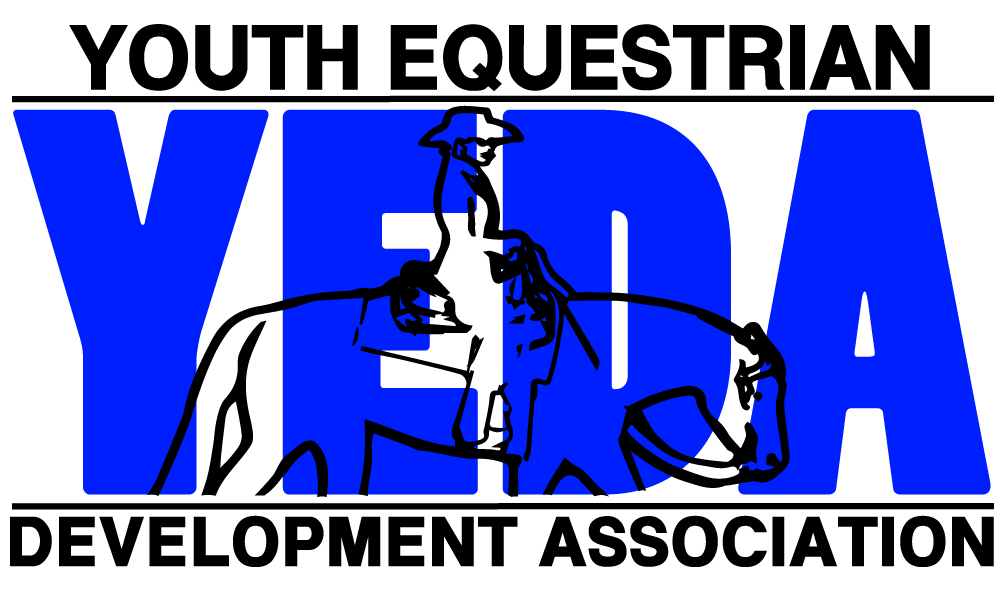 www.showyeda.comYouth Equestrian Showcase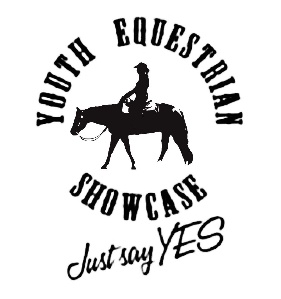 Hosted by IIIR Stars Equestrian TeamSeptember 28, 2019 AM/PM ShowsSC Equine Parkwww.scequinepark.com 443 Cleveland School Road Camden SC, 29029Time Schedule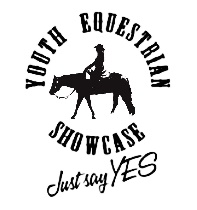 Saturday AM Show7:30 am Coaches Meeting / Draw Horses8:00 am Schooling of Horses 8:30 am Competition Begins:CLASS ORDER SUBJECT TO CHANGE Class 1 Elementary Pearl Rail Horsemanship Class 2 Elementary Pearl Pattern HorsemanshipClass 3 Junior High Opal Rail Horsemanship Class 4 Junior High Opal Pattern Horsemanship Class 5 Junior High Emerald Rail HorsemanshipClass 6 Junior High Emerald Pattern HorsemanshipClass 7 Junior High Ruby Rail Horsemanship Class 8 Junior High Ruby Pattern Horsemanship Class 9 Junior High Sapphire Rail/Pattern Horsemanship Class 10 Junior High Sapphire Division Ranch Riding HorsemanshipClass 11 Senior High Opal Rail Horsemanship Class 12 Senior High Opal Pattern Horsemanship Class 13 Senior High Emerald Rail HorsemanshipClass 14 Senior High Emerald Pattern Horsemanship Class 15 Senior High Ruby Rail Horsemanship Class 16 Senior High Ruby Pattern Horsemanship Class 17 Senior High Sapphire Division Rail/Pattern Horsemanship Class 18 Senior High Sapphire Division Ranch Riding HorsemanshipClass 19 Senior High Diamond Pattern and Rail HorsemanshipClass 20 Senior High Diamond Division - Reining Class 21 Alumni Pattern & Rail HorsemanshipClass 22 Diamond Elite Horsemanship Class 23 EWD Amber Pattern and Rail Assisted HorsemanshipClass 24 EWD Amber Pattern and Rail Independent HorsemanshipClass 25 EWD Topaz Pattern and Rail Assisted HorsemanshipClass 26 EWD Topaz Pattern and Rail Independent HorsemanshipSaturday PM ShowCLASS ORDER SUBJECT TO CHANGE Class order 1,2,3,4,5,6,7,8,9,10,11,12,13,14,15,16,17,18,19,20,21,22,23,24,25,26Classes will begin immediately following Coaches meeting & Draw for PM Show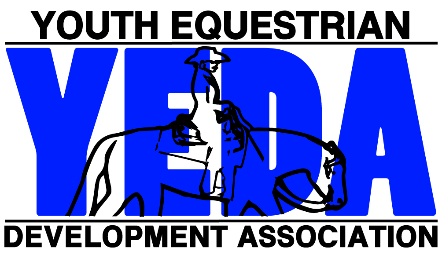 Our mission is to provide an equestrian riding program for youth students, via both instructional and experiential learning opportunities. To accomplish this, we will engage in equestrian competitions, instructional clinics, networking events and occasions for recruitment that includes but not limited to scholarship disbursements.Show Officials Judge:  Verlin Potts, Boone, IA   AM/PM Judge—YEDA approvedRing/Show Steward:  Meg Halloran Atlanta, GAShow Manager:  Joy McMillion Hopkins, SCShow Secretary:  Deb Bozio Sumter, SCAnnouncer:  Emily CaskeyMedical Personal:  First Priority Medical Transport Columbia, SCPatterns:
ON SATURDAY AM: Pattern #2 will be used for the Senior High Diamond Reining, Senior High Diamond Pattern/ Rail Horsemanship Class, Senior and Junior High Sapphire Pattern/Rail Horsemanship, Ruby, Emerald, Opal, EWD Topaz and EWD Amber and Elementary Pearl Classes. Pattern #TBA will be used for the Diamond Elite class.ON SATURDAY PM: Pattern #4 will be used for the Senior High Diamond Reining, Senior High Diamond Pattern/ Rail Horsemanship Class, Senior and Junior High Sapphire Pattern/Rail Horsemanship, Ruby, Emerald, Opal, EWD Topaz and EWD Amber and Elementary Pearl Classes. Pattern #TBA will be used for the Diamond Elite class.The pattern book can be found on SHOWYEDA.comAccommodations: RV Hook Ups available at the equine parkHotels within 5 miles of venueHoliday Inn Express  419 Sumter Hwy, Camden, SC 29020  (803) 424-5000Hampton Inn    122 Wall St, Camden, SC 29020   (803) 272-0600IIIR Stars will have concessions available; full breakfast and lunch—breakfast burritos, quesadillas, etc.Entry Information, Deadlines, and Scratch Refund Policy:Entries will not be accepted without payment.The due date for entries is September 16, 2019.Entries received after the due date may not be accepted.  Entries are $40 per class. The maximum number of entries for this show is 275 rides. In the event that the maximum entries are reached entries will be accepted on a first come basis. Meaning that entries will only be considered accepted once originals are received with horse description or horse payment and total payment for entries. Emailing entries is helpful however this will not be considered an official entry. The Closing Date is the date in which the program will be published and any changes after the closing date will not be in the official program and will be hand written in at the coaches meeting. The closing date for the show is September 16, 2019.   In the event you have a scratch prior to the closing date, use the attached Pre-Closing Date Refund Request Form to ensure a full refund.  Remember, this document needs to completed in its entirety AND received by the show secretary by 5:00pm of the closing date to ensure a refund.Entry fees for scratches occurring after the closing date/time, will be refunded only under extraordinary circumstances.  If you feel your rider/s circumstances rise to this level, you may complete a Post-Closing Date Refund Request Form located under Coaches Forms on the YEDA Website.  Your request will be reviewed and voted on the first scheduled meeting following its receipt.  You will be notified of the results within two business days of the vote.  In the event a refund is to be issued, a check will be mailed within two weeks of the vote.SubstitutionsSubstitutions will be permitted providing they comply with ALL the below mentioned parameters:Same DaySame DivisionSame ClassPaymentPlease make checks payable to ___IIIR Stars Equestrian Team______.Any ‘Adds’ must be accompanied by paymentWhen possible, please avoid writing multiple checks.Rent and/or Provide a HorseOne horse is required for every six rides.  For example, one rider competing in both rail and pattern class will equal two rides.If you are unable to provide enough horses to meet the needs of your entries, you may rent rides at the cost of $__25___ each.Height/Weight: 
Please Note Per Rule R17.01D A team can only provide one height weight horse per show and those horses will only cover 4 riders.Please take note the height/weight notification box. The show committee will follow the YEDA rulebook suggestion for Height/Weight riders. The limits for slight/older horses will be 5’9” – 160#. Height weight for Horses/Ponies 13.3 to 14.2 it is 5’5” – 135#. If the rider exceeds these either of these limits please mark the appropriate check box on the entry form. This will bring the rider to attention so that the riders height and weight can be observed in the database. This same column is also offered on the horse description page to note which horses need to be height/weight horses. Horses who are height/weight horses are horses whom it is bad for their health or carry a rider of a size greater than 5’9” and/or 160#. Or a horse/pony between the size of 13.3 – 14.2, will have the limits of 5’5” – 135#.Entries for the Diamond Elite will be accepted at the show, with full payment. See Diamond Elite Entry Form in the Show Hosting ResourcesYouth Equestrian Showcase  Saturday AM—September 28, 2019Junior High TeamEach Team Entry Form must contain the following statement to be signed by the Coach/ designated representative of each member team making entry.This entry constitutes an agreement and affirmation that the team, riders, coaches, trainers and/or any affiliate, agent, and/or representative of the aforementioned individuals making entries (hereinafter collectively referred to as “Exhibitor(s)”), shall accept and abide by the rules of YEDA and of the Show, that each rider is eligible as entered. Exhibitors certify that each rider is eligible for competition in the level entered, and that Exhibitors will accept any rulings of the YEDA with respect to their conduct as final and beyond contestation. Additionally, Exhibitors agree to defend and hold YEDA, its directors, official, employees, and all persons, stables, and/or other entities providing facilities, horses or equipment for YEDA Shows and activities (hereinafter collectively referred to as “YEDA & Affiliates”), harmless for any claim action, or suit, including claim, action, or suit for injury, property damage, or death sustained during participation in the show by the entity, his/her coach, trainer or visitorsFurthermore, Exhibitors hereby acknowledge and recognize that competing in YEDA and event and/or show is an inherently dangerous activity and may result in substantial and serious injury, including but not limited to, maiming, paralysis, and/or death, and that all of the aforementioned individuals openly and freely accept all of the potential risks association with participation in YEDA events/shows. Accordingly Exhibitors agree to waive, release, and hold harmless the YEDA & Affiliates from any and all actions, causes of action, suits, debts, promises, damages, judgments, claims, and/or demands whatsoever, in law and/or equity. In making entry into YEDA Competition or event, team and/or individuals explicitly indemnify YEDA & Affiliates from any threatened and/or actual liability, and agree to defend YEDA & Affiliates from the same.Coaches Signature: ____________________________________________________________  Date: ________________Youth Equestrian Showcase  Saturday PM—September 28, 2019Junior High Team Each Team Entry Form must contain the following statement to be signed by the Coach/ designated representative of each member team making entry.This entry constitutes an agreement and affirmation that the team, riders, coaches, trainers and/or any affiliate, agent, and/or representative of the aforementioned individuals making entries (hereinafter collectively referred to as “Exhibitor(s)”), shall accept and abide by the rules of YEDA and of the Show, that each rider is eligible as entered. Exhibitors certify that each rider is eligible for competition in the level entered, and that Exhibitors will accept any rulings of the YEDA with respect to their conduct as final and beyond contestation. Additionally, Exhibitors agree to defend and hold YEDA, its directors, official, employees, and all persons, stables, and/or other entities providing facilities, horses or equipment for YEDA Shows and activities (hereinafter collectively referred to as “YEDA & Affiliates”), harmless for any claim action, or suit, including claim, action, or suit for injury, property damage, or death sustained during participation in the show by the entity, his/her coach, trainer or visitors. Furthermore, Exhibitors hereby acknowledge and recognize that competing in YEDA and event and/or show is an inherently dangerous activity and may result in substantial and serious injury, including but not limited to, maiming, paralysis, and/or death, and that all of the aforementioned individuals openly and freely accept all of the potential risks association with participation in YEDA events/shows. Accordingly Exhibitors agree to waive, release, and hold harmless the YEDA & Affiliates from any and all actions, causes of action, suits, debts, promises, damages, judgments, claims, and/or demands whatsoever, in law and/or equity. In making entry into YEDA Competition or event, team and/or individuals explicitly indemnify YEDA & Affiliates from any threatened and/or actual liability, and agree to defend YEDA & Affiliates from the same.Coaches Signature: ____________________________________________________________  Date: ________________Youth Equestrian Showcase  Saturday AM—September 28, 2019Senior High Team Each Team Entry Form must contain the following statement to be signed by the Coach/ designated representative of each member team making entry.This entry constitutes an agreement and affirmation that the team, riders, coaches, trainers and/or any affiliate, agent, and/or representative of the aforementioned individuals making entries (hereinafter collectively referred to as “Exhibitor(s)”), shall accept and abide by the rules of YEDA and of the Show, that each rider is eligible as entered. Exhibitors certify that each rider is eligible for competition in the level entered, and that Exhibitors will accept any rulings of the YEDA with respect to their conduct as final and beyond contestation. Additionally, Exhibitors agree to defend and hold YEDA, its directors, official, employees, and all persons, stables, and/or other entities providing facilities, horses or equipment for YEDA Shows and activities (hereinafter collectively referred to as “YEDA & Affiliates”), harmless for any claim action, or suit, including claim, action, or suit for injury, property damage, or death sustained during participation in the show by the entity, his/her coach, trainer or visitors. Furthermore, Exhibitors hereby acknowledge and recognize that competing in YEDA and event and/or show is an inherently dangerous activity and may result in substantial and serious injury, including but not limited to, maiming, paralysis, and/or death, and that all of the aforementioned individuals openly and freely accept all of the potential risks association with participation in YEDA events/shows. Accordingly Exhibitors agree to waive, release, and hold harmless the YEDA & Affiliates from any and all actions, causes of action, suits, debts, promises, damages, judgments, claims, and/or demands whatsoever, in law and/or equity. In making entry into YEDA Competition or event, team and/or individuals explicitly indemnify YEDA & Affiliates from any threatened and/or actual liability, and agree to defend YEDA & Affiliates from the same.Coaches Signature: ____________________________________________________________  Date: ________________Youth Equestrian Showcase  Saturday PM—September 28, 2019Senior High Team Each Team Entry Form must contain the following statement to be signed by the Coach/ designated representative of each member team making entry.This entry constitutes an agreement and affirmation that the team, riders, coaches, trainers and/or any affiliate, agent, and/or representative of the aforementioned individuals making entries (hereinafter collectively referred to as “Exhibitor(s)”), shall accept and abide by the rules of YEDA and of the Show, that each rider is eligible as entered. Exhibitors certify that each rider is eligible for competition in the level entered, and that Exhibitors will accept any rulings of the YEDA with respect to their conduct as final and beyond contestation. Additionally, Exhibitors agree to defend and hold YEDA, its directors, official, employees, and all persons, stables, and/or other entities providing facilities, horses or equipment for YEDA Shows and activities (hereinafter collectively referred to as “YEDA & Affiliates”), harmless for any claim action, or suit, including claim, action, or suit for injury, property damage, or death sustained during participation in the show by the entity, his/her coach, trainer or visitors. Furthermore, Exhibitors hereby acknowledge and recognize that competing in YEDA and event and/or show is an inherently dangerous activity and may result in substantial and serious injury, including but not limited to, maiming, paralysis, and/or death, and that all of the aforementioned individuals openly and freely accept all of the potential risks association with participation in YEDA events/shows. Accordingly Exhibitors agree to waive, release, and hold harmless the YEDA & Affiliates from any and all actions, causes of action, suits, debts, promises, damages, judgments, claims, and/or demands whatsoever, in law and/or equity. In making entry into YEDA Competition or event, team and/or individuals explicitly indemnify YEDA & Affiliates from any threatened and/or actual liability, and agree to defend YEDA & Affiliates from the sam.Coaches Signature: ____________________________________________________________  Date: _____________Youth Equestrian Showcase  Saturday AM—September 28, 2019Non-Team Classes Each Team Entry Form must contain the following statement to be signed by the Coach/ designated representative of each member team making entry.This entry constitutes an agreement and affirmation that the team, riders, coaches, trainers and/or any affiliate, agent, and/or representative of the aforementioned individuals making entries (hereinafter collectively referred to as “Exhibitor(s)”), shall accept and abide by the rules of YEDA and of the Show, that each rider is eligible as entered. Exhibitors certify that each rider is eligible for competition in the level entered, and that Exhibitors will accept any rulings of the YEDA with respect to their conduct as final and beyond contestation. Additionally, Exhibitors agree to defend and hold YEDA, its directors, official, employees, and all persons, stables, and/or other entities providing facilities, horses or equipment for YEDA Shows and activities (hereinafter collectively referred to as “YEDA & Affiliates”), harmless for any claim action, or suit, including claim, action, or suit for injury, property damage, or death sustained during participation in the show by the entity, his/her coach, trainer or visitors. Furthermore, Exhibitors hereby acknowledge and recognize that competing in YEDA and event and/or show is an inherently dangerous activity and may result in substantial and serious injury, including but not limited to, maiming, paralysis, and/or death, and that all of the aforementioned individuals openly and freely accept all of the potential risks association with participation in YEDA events/shows. Accordingly Exhibitors agree to waive, release, and hold harmless the YEDA & Affiliates from any and all actions, causes of action, suits, debts, promises, damages, judgments, claims, and/or demands whatsoever, in law and/or equity. In making entry into YEDA Competition or event, team and/or individuals explicitly indemnify YEDA & Affiliates from any threatened and/or actual liability, and agree to defend YEDA & Affiliates from the same.Coaches Signature: ____________________________________________________________  Date: ________________Youth Equestrian Showcase  Saturday PM—September 28, 2019Non-Team Classes Each Team Entry Form must contain the following statement to be signed by the Coach/ designated representative of each member team making entry.This entry constitutes an agreement and affirmation that the team, riders, coaches, trainers and/or any affiliate, agent, and/or representative of the aforementioned individuals making entries (hereinafter collectively referred to as “Exhibitor(s)”), shall accept and abide by the rules of YEDA and of the Show, that each rider is eligible as entered. Exhibitors certify that each rider is eligible for competition in the level entered, and that Exhibitors will accept any rulings of the YEDA with respect to their conduct as final and beyond contestation. Additionally, Exhibitors agree to defend and hold YEDA, its directors, official, employees, and all persons, stables, and/or other entities providing facilities, horses or equipment for YEDA Shows and activities (hereinafter collectively referred to as “YEDA & Affiliates”), harmless for any claim action, or suit, including claim, action, or suit for injury, property damage, or death sustained during participation in the show by the entity, his/her coach, trainer or visitors. Furthermore, Exhibitors hereby acknowledge and recognize that competing in YEDA and event and/or show is an inherently dangerous activity and may result in substantial and serious injury, including but not limited to, maiming, paralysis, and/or death, and that all of the aforementioned individuals openly and freely accept all of the potential risks association with participation in YEDA events/shows. Accordingly Exhibitors agree to waive, release, and hold harmless the YEDA & Affiliates from any and all actions, causes of action, suits, debts, promises, damages, judgments, claims, and/or demands whatsoever, in law and/or equity. In making entry into YEDA Competition or event, team and/or individuals explicitly indemnify YEDA & Affiliates from any threatened and/or actual liability, and agree to defend YEDA & Affiliates from the same.Coaches Signature: ____________________________________________________________  Date: ________________Youth Equestrian ShowcaseSeptember 28, 2019Horse Description Form Entries will not be accepted without the inclusion of a YEDA Horse Description FormTeams must provide 1 horse for every 6 rides If you need more room for more horses print additional forms. Or extend the page using the inserting rows below tool. Account Summary Youth Equestrian ShowcaseSeptember 28, 2019Team: ___________________________________________________________Please make checks payable to: IIIR Stars Equestrian Team		Due date for entries & payment Sept 16, 2019Mail Entries to: IIR Stars Equestrian Team    c/o Joy McMillion     1172 Conagree Rd       Hopkins, SC 29061Coach Name:Team Name:Coach Phone Number:Coach Email:For Questions Contact Joy McMillionCell:803-917-2747Email: webcowgirls@aol.com Mail Entries to:IIIR Stars Equestrian Teamc/o Joy McMillion1172 Congaree RdHopkins SC 29061For Questions Contact Joy McMillionCell:803-917-2747Email: webcowgirls@aol.com Mail Entries to:IIIR Stars Equestrian Teamc/o Joy McMillion1172 Congaree RdHopkins SC 29061For Questions Contact Joy McMillionCell:803-917-2747Email: webcowgirls@aol.com Mail Entries to:IIIR Stars Equestrian Teamc/o Joy McMillion1172 Congaree RdHopkins SC 2906191078563344For Questions Contact Joy McMillionCell:803-917-2747Email: webcowgirls@aol.com Mail Entries to:IIIR Stars Equestrian Teamc/o Joy McMillion1172 Congaree RdHopkins SC 29061For Questions Contact Joy McMillionCell:803-917-2747Email: webcowgirls@aol.com Mail Entries to:IIIR Stars Equestrian Teamc/o Joy McMillion1172 Congaree RdHopkins SC 29061For Questions Contact Joy McMillionCell:803-917-2747Email: webcowgirls@aol.com Mail Entries to:IIIR Stars Equestrian Teamc/o Joy McMillion1172 Congaree RdHopkins SC 29061Sapphire Rail/Pattern HorsemanshipSapphire Ranch Riding Ruby Rail HorsemanshipRuby Pattern ClassEmerald Rail HorsemanshipEmerald Pattern ClassOpal Rail HorsemanshipOpal Rail HorsemanshipOpal Pattern ClassOpal Pattern Class$40PerClassBack #Ht WtRider NameTotal $HtWtHtWtHtWtHtWtHtWtHtWtHtWtHtWtHtWtHtWtIf you need more room for more entries print additional entry forms Or extend the page using the inserting rows below tool.If you need more room for more entries print additional entry forms Or extend the page using the inserting rows below tool.If you need more room for more entries print additional entry forms Or extend the page using the inserting rows below tool.If you need more room for more entries print additional entry forms Or extend the page using the inserting rows below tool.If you need more room for more entries print additional entry forms Or extend the page using the inserting rows below tool.If you need more room for more entries print additional entry forms Or extend the page using the inserting rows below tool.If you need more room for more entries print additional entry forms Or extend the page using the inserting rows below tool.If you need more room for more entries print additional entry forms Or extend the page using the inserting rows below tool.If you need more room for more entries print additional entry forms Or extend the page using the inserting rows below tool.If you need more room for more entries print additional entry forms Or extend the page using the inserting rows below tool.SubtotalSubtotalCoach Name:Team Name:Coach Phone Number:Coach Email:For Questions Contact Joy McMillionCell:803-917-2747Email: webcowgirls@aol.com Mail Entries to:IIIR Stars Equestrian Teamc/o Joy McMillion1172 Congaree RdHopkins SC 29061For Questions Contact Joy McMillionCell:803-917-2747Email: webcowgirls@aol.com Mail Entries to:IIIR Stars Equestrian Teamc/o Joy McMillion1172 Congaree RdHopkins SC 29061For Questions Contact Joy McMillionCell:803-917-2747Email: webcowgirls@aol.com Mail Entries to:IIIR Stars Equestrian Teamc/o Joy McMillion1172 Congaree RdHopkins SC 2906120191718151613141112For Questions Contact Joy McMillionCell:803-917-2747Email: webcowgirls@aol.com Mail Entries to:IIIR Stars Equestrian Teamc/o Joy McMillion1172 Congaree RdHopkins SC 29061For Questions Contact Joy McMillionCell:803-917-2747Email: webcowgirls@aol.com Mail Entries to:IIIR Stars Equestrian Teamc/o Joy McMillion1172 Congaree RdHopkins SC 29061For Questions Contact Joy McMillionCell:803-917-2747Email: webcowgirls@aol.com Mail Entries to:IIIR Stars Equestrian Teamc/o Joy McMillion1172 Congaree RdHopkins SC 29061Diamond Reining Diamond Pattern & Rail HorsemanshipSapphire Rail/Pattern HorsemanshipSapphire Ranch Riding Ruby Rail HorsemanshipRuby Pattern ClassEmerald Rail HorsemanshipEmerald Pattern ClassOpal Rail HorsemanshipOpal Pattern Class$40PerClassBack #Ht WtRider NameTotal $HtWtHtWtHtWtHtWtHtWtHtWtHtWtHtWtHtWtIf you need more room for more entries print additional entry forms Or extend the page using the inserting rows below tool.If you need more room for more entries print additional entry forms Or extend the page using the inserting rows below tool.If you need more room for more entries print additional entry forms Or extend the page using the inserting rows below tool.If you need more room for more entries print additional entry forms Or extend the page using the inserting rows below tool.If you need more room for more entries print additional entry forms Or extend the page using the inserting rows below tool.If you need more room for more entries print additional entry forms Or extend the page using the inserting rows below tool.If you need more room for more entries print additional entry forms Or extend the page using the inserting rows below tool.If you need more room for more entries print additional entry forms Or extend the page using the inserting rows below tool.If you need more room for more entries print additional entry forms Or extend the page using the inserting rows below tool.If you need more room for more entries print additional entry forms Or extend the page using the inserting rows below tool.If you need more room for more entries print additional entry forms Or extend the page using the inserting rows below tool.SubtotalSubtotalCoach Name:Team Name:Coach Phone Number:Coach Email:For Questions Contact Joy McMillionCell:803-917-2747Email: webcowgirls@aol.com Mail Entries to:IIIR Stars Equestrian Teamc/o Joy McMillion1172 Congaree RdHopkins SC 29061For Questions Contact Joy McMillionCell:803-917-2747Email: webcowgirls@aol.com Mail Entries to:IIIR Stars Equestrian Teamc/o Joy McMillion1172 Congaree RdHopkins SC 29061For Questions Contact Joy McMillionCell:803-917-2747Email: webcowgirls@aol.com Mail Entries to:IIIR Stars Equestrian Teamc/o Joy McMillion1172 Congaree RdHopkins SC 2906120191718151613141112For Questions Contact Joy McMillionCell:803-917-2747Email: webcowgirls@aol.com Mail Entries to:IIIR Stars Equestrian Teamc/o Joy McMillion1172 Congaree RdHopkins SC 29061For Questions Contact Joy McMillionCell:803-917-2747Email: webcowgirls@aol.com Mail Entries to:IIIR Stars Equestrian Teamc/o Joy McMillion1172 Congaree RdHopkins SC 29061For Questions Contact Joy McMillionCell:803-917-2747Email: webcowgirls@aol.com Mail Entries to:IIIR Stars Equestrian Teamc/o Joy McMillion1172 Congaree RdHopkins SC 29061Diamond Reining Diamond Pattern & Rail HorsemanshipSapphire Rail/Pattern HorsemanshipSapphire Ranch Riding Ruby Rail HorsemanshipRuby Pattern ClassEmerald Rail HorsemanshipEmerald Pattern ClassOpal Rail HorsemanshipOpal Pattern Class$40PerClassBack #Ht WtRider NameTotal $HtWtHtWtHtWtHtWtHtWtHtWtHtWtHtWtHtWtIf you need more room for more entries print additional entry forms Or extend the page using the inserting rows below tool.If you need more room for more entries print additional entry forms Or extend the page using the inserting rows below tool.If you need more room for more entries print additional entry forms Or extend the page using the inserting rows below tool.If you need more room for more entries print additional entry forms Or extend the page using the inserting rows below tool.If you need more room for more entries print additional entry forms Or extend the page using the inserting rows below tool.If you need more room for more entries print additional entry forms Or extend the page using the inserting rows below tool.If you need more room for more entries print additional entry forms Or extend the page using the inserting rows below tool.If you need more room for more entries print additional entry forms Or extend the page using the inserting rows below tool.If you need more room for more entries print additional entry forms Or extend the page using the inserting rows below tool.If you need more room for more entries print additional entry forms Or extend the page using the inserting rows below tool.If you need more room for more entries print additional entry forms Or extend the page using the inserting rows below tool.SubtotalSubtotalCoach Name:Team Name:Coach Phone Number:Coach Email:For Questions Contact Joy McMillionCell:803-917-2747Email: webcowgirls@aol.com Mail Entries to:IIIR Stars Equestrian Teamc/o Joy McMillion1172 Congaree RdHopkins SC 29061For Questions Contact Joy McMillionCell:803-917-2747Email: webcowgirls@aol.com Mail Entries to:IIIR Stars Equestrian Teamc/o Joy McMillion1172 Congaree RdHopkins SC 29061For Questions Contact Joy McMillionCell:803-917-2747Email: webcowgirls@aol.com Mail Entries to:IIIR Stars Equestrian Teamc/o Joy McMillion1172 Congaree RdHopkins SC 2906120191718151613141112For Questions Contact Joy McMillionCell:803-917-2747Email: webcowgirls@aol.com Mail Entries to:IIIR Stars Equestrian Teamc/o Joy McMillion1172 Congaree RdHopkins SC 29061For Questions Contact Joy McMillionCell:803-917-2747Email: webcowgirls@aol.com Mail Entries to:IIIR Stars Equestrian Teamc/o Joy McMillion1172 Congaree RdHopkins SC 29061For Questions Contact Joy McMillionCell:803-917-2747Email: webcowgirls@aol.com Mail Entries to:IIIR Stars Equestrian Teamc/o Joy McMillion1172 Congaree RdHopkins SC 29061Diamond Reining Diamond Pattern & Rail HorsemanshipSapphire Rail/Pattern HorsemanshipSapphire Ranch Riding Ruby Rail HorsemanshipRuby Pattern ClassEmerald Rail HorsemanshipEmerald Pattern ClassOpal Rail HorsemanshipOpal Pattern Class$40PerClassBack #Ht WtRider NameTotal $HtWtHtWtHtWtHtWtHtWtHtWtHtWtHtWtHtWtIf you need more room for more entries print additional entry forms Or extend the page using the inserting rows below tool.If you need more room for more entries print additional entry forms Or extend the page using the inserting rows below tool.If you need more room for more entries print additional entry forms Or extend the page using the inserting rows below tool.If you need more room for more entries print additional entry forms Or extend the page using the inserting rows below tool.If you need more room for more entries print additional entry forms Or extend the page using the inserting rows below tool.If you need more room for more entries print additional entry forms Or extend the page using the inserting rows below tool.If you need more room for more entries print additional entry forms Or extend the page using the inserting rows below tool.If you need more room for more entries print additional entry forms Or extend the page using the inserting rows below tool.If you need more room for more entries print additional entry forms Or extend the page using the inserting rows below tool.If you need more room for more entries print additional entry forms Or extend the page using the inserting rows below tool.If you need more room for more entries print additional entry forms Or extend the page using the inserting rows below tool.SubtotalSubtotalCoach Name:Team Name:Coach Phone Number:Coach Email:For Questions Contact Joy McMillionCell:803-917-2747Email: webcowgirls@aol.com Mail Entries to:IIIR Stars Equestrian Teamc/o Joy McMillion1172 Congaree RdHopkins SC 29061For Questions Contact Joy McMillionCell:803-917-2747Email: webcowgirls@aol.com Mail Entries to:IIIR Stars Equestrian Teamc/o Joy McMillion1172 Congaree RdHopkins SC 29061For Questions Contact Joy McMillionCell:803-917-2747Email: webcowgirls@aol.com Mail Entries to:IIIR Stars Equestrian Teamc/o Joy McMillion1172 Congaree RdHopkins SC 29061212324252612For Questions Contact Joy McMillionCell:803-917-2747Email: webcowgirls@aol.com Mail Entries to:IIIR Stars Equestrian Teamc/o Joy McMillion1172 Congaree RdHopkins SC 29061For Questions Contact Joy McMillionCell:803-917-2747Email: webcowgirls@aol.com Mail Entries to:IIIR Stars Equestrian Teamc/o Joy McMillion1172 Congaree RdHopkins SC 29061For Questions Contact Joy McMillionCell:803-917-2747Email: webcowgirls@aol.com Mail Entries to:IIIR Stars Equestrian Teamc/o Joy McMillion1172 Congaree RdHopkins SC 29061Alumni Rail & Patterns EWD Amber P/R Assisted EWD Amber P/R Independent EWD Topaz P/R Assisted EWD Topaz P/R Independent Peal Rail HorsemanshipPeal Pattern Class$40PerClassBack #Rider NameTotal $If you need more room for more entries print additional entry forms Or extend the page using the inserting rows below tool.If you need more room for more entries print additional entry forms Or extend the page using the inserting rows below tool.If you need more room for more entries print additional entry forms Or extend the page using the inserting rows below tool.If you need more room for more entries print additional entry forms Or extend the page using the inserting rows below tool.If you need more room for more entries print additional entry forms Or extend the page using the inserting rows below tool.If you need more room for more entries print additional entry forms Or extend the page using the inserting rows below tool.If you need more room for more entries print additional entry forms Or extend the page using the inserting rows below tool.SubtotalSubtotalCoach Name:Team Name:Coach Phone Number:Coach Email:For Questions Contact Joy McMillionCell:803-917-2747Email: webcowgirls@aol.com Mail Entries to:IIIR Stars Equestrian Teamc/o Joy McMillion1172 Congaree RdHopkins SC 29061For Questions Contact Joy McMillionCell:803-917-2747Email: webcowgirls@aol.com Mail Entries to:IIIR Stars Equestrian Teamc/o Joy McMillion1172 Congaree RdHopkins SC 29061For Questions Contact Joy McMillionCell:803-917-2747Email: webcowgirls@aol.com Mail Entries to:IIIR Stars Equestrian Teamc/o Joy McMillion1172 Congaree RdHopkins SC 29061212324252612For Questions Contact Joy McMillionCell:803-917-2747Email: webcowgirls@aol.com Mail Entries to:IIIR Stars Equestrian Teamc/o Joy McMillion1172 Congaree RdHopkins SC 29061For Questions Contact Joy McMillionCell:803-917-2747Email: webcowgirls@aol.com Mail Entries to:IIIR Stars Equestrian Teamc/o Joy McMillion1172 Congaree RdHopkins SC 29061For Questions Contact Joy McMillionCell:803-917-2747Email: webcowgirls@aol.com Mail Entries to:IIIR Stars Equestrian Teamc/o Joy McMillion1172 Congaree RdHopkins SC 29061Alumni Rail & Patterns EWD Amber P/R Assisted EWD Amber P/R Independent EWD Topaz P/R Assisted EWD Topaz P/R Independent Peal Rail HorsemanshipPeal Pattern Class$40PerClassBack #Rider NameTotal $If you need more room for more entries print additional entry forms Or extend the page using the inserting rows below tool.If you need more room for more entries print additional entry forms Or extend the page using the inserting rows below tool.If you need more room for more entries print additional entry forms Or extend the page using the inserting rows below tool.If you need more room for more entries print additional entry forms Or extend the page using the inserting rows below tool.If you need more room for more entries print additional entry forms Or extend the page using the inserting rows below tool.If you need more room for more entries print additional entry forms Or extend the page using the inserting rows below tool.If you need more room for more entries print additional entry forms Or extend the page using the inserting rows below tool.SubtotalSubtotalDay AvailableDay AvailableTeam NameTeam NameTeam NameDiamond ReiningDiamond Rail/Patt. & EliteSapphire & Alumni Rail/PattSapphire Ranch Riding ClassRuby HorsemanshipRuby Pattern ClassEmerald HorsemanshipEmerald Pattern ClassOpal HorsemanshipOpal Pattern ClassPeal Rail HorsemanshipPeal Pattern ClassEWD ALL CLASSESSATSUNHorse NameHt WtDescriptionInclude: Spur option, gate information, if noted as a Ht/Wt Horse please indicates if it is a pony or slight horse, any other directions that would be helpful to the horse draw organizer or the rider. Diamond ReiningDiamond Rail/Patt. & EliteSapphire & Alumni Rail/PattSapphire Ranch Riding ClassRuby HorsemanshipRuby Pattern ClassEmerald HorsemanshipEmerald Pattern ClassOpal HorsemanshipOpal Pattern ClassPeal Rail HorsemanshipPeal Pattern ClassEWD ALL CLASSESExampleHtWtHtWtHtWtHtWtSATURDAY AM# of RidesSubtotalSaturday AM Junior High __________X $40$_________Saturday AM Senior High __________X $40$_________Saturday AM Non-Team Entries __________X $40$_________Entry Subtotals__________$_________# of horses providing__________x 6 =__________# of rented AM rides neededNumber of entries – (# horses x 6) __________x $25 =$_________SATURDAY PM# of RidesSubtotalSaturday PM Junior High __________X $40$_________Saturday PM Senior High __________X $40$_________Saturday PM Non-Team Entries__________X $40$_________Entry Subtotals__________$_________# of horses providing__________x 6 =__________# of rented PM rides needed  Number of entries – (# horses x 6) __________x $25 =$_________	Add up all subtotals 	Add up all subtotals 	Add up all subtotals 	Add up all subtotals 	Add up all subtotals ____________________________________________________________AM Entries  +AM Rented Rides  +PM Entries   +PM Rented Rides  =Total Amount Due